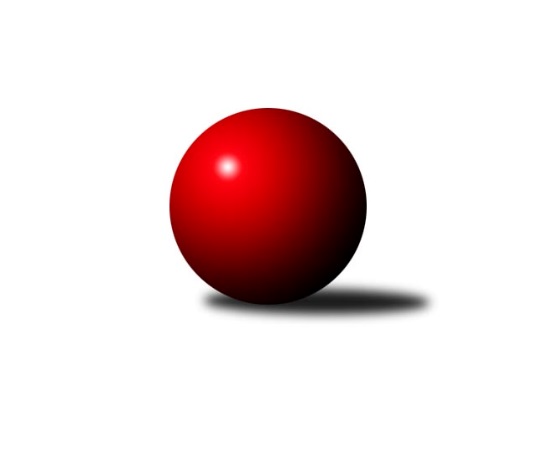 Č.11Ročník 2021/2022	27.5.2024 3. KLM C 2021/2022Statistika 11. kolaTabulka družstev:		družstvo	záp	výh	rem	proh	skore	sety	průměr	body	plné	dorážka	chyby	1.	TJ Sokol Chvalíkovice	11	8	1	2	57.0 : 31.0 	(147.0 : 117.0)	3293	17	2203	1090	31.6	2.	Sokol Přemyslovice	11	7	1	3	54.0 : 34.0 	(139.0 : 125.0)	3230	15	2181	1049	32.2	3.	TJ Unie Hlubina	11	7	0	4	53.5 : 34.5 	(151.5 : 112.5)	3237	14	2179	1058	32.8	4.	TJ Odry	11	7	0	4	49.0 : 39.0 	(140.0 : 124.0)	3263	14	2194	1070	28	5.	TJ Spartak Přerov ˝B˝	11	7	0	4	47.0 : 41.0 	(134.5 : 129.5)	3178	14	2171	1007	42.9	6.	KK Jiskra Rýmařov	11	6	1	4	55.0 : 33.0 	(152.0 : 112.0)	3228	13	2196	1031	35.3	7.	TJ Opava	11	6	1	4	49.0 : 39.0 	(143.0 : 121.0)	3244	13	2185	1059	31.7	8.	TJ Prostějov	10	5	0	5	40.5 : 39.5 	(122.0 : 118.0)	3202	10	2179	1023	36.9	9.	TJ Sokol Bohumín	11	5	0	6	37.0 : 51.0 	(116.5 : 147.5)	3119	10	2126	993	41.5	10.	TJ Tatran Litovel	11	2	1	8	29.0 : 59.0 	(102.0 : 162.0)	3154	5	2177	978	48.1	11.	KK Zábřeh B	10	1	1	8	27.0 : 53.0 	(113.5 : 126.5)	3174	3	2157	1017	39.1	12.	TJ Horní Benešov ˝B˝	11	1	0	10	22.0 : 66.0 	(99.0 : 165.0)	3149	2	2146	1003	39.9Tabulka doma:		družstvo	záp	výh	rem	proh	skore	sety	průměr	body	maximum	minimum	1.	TJ Odry	6	6	0	0	34.0 : 14.0 	(91.0 : 53.0)	3304	12	3397	3208	2.	TJ Spartak Přerov ˝B˝	5	5	0	0	28.0 : 12.0 	(69.0 : 51.0)	3291	10	3333	3261	3.	TJ Sokol Chvalíkovice	6	5	0	1	33.0 : 15.0 	(82.5 : 61.5)	3317	10	3374	3248	4.	TJ Unie Hlubina	6	5	0	1	33.0 : 15.0 	(82.0 : 62.0)	3185	10	3225	3143	5.	KK Jiskra Rýmařov	6	4	1	1	34.0 : 14.0 	(89.5 : 54.5)	3329	9	3416	3199	6.	Sokol Přemyslovice	6	4	1	1	31.0 : 17.0 	(72.5 : 71.5)	3190	9	3322	3074	7.	TJ Opava	5	4	0	1	26.0 : 14.0 	(67.0 : 53.0)	3295	8	3386	3232	8.	TJ Sokol Bohumín	5	4	0	1	24.0 : 16.0 	(65.0 : 55.0)	3144	8	3223	3087	9.	TJ Prostějov	6	2	0	4	20.0 : 28.0 	(70.0 : 74.0)	3281	4	3430	3169	10.	KK Zábřeh B	4	1	1	2	16.0 : 16.0 	(54.0 : 42.0)	3122	3	3158	3092	11.	TJ Horní Benešov ˝B˝	5	1	0	4	13.0 : 27.0 	(51.5 : 68.5)	3192	2	3252	3129	12.	TJ Tatran Litovel	5	1	0	4	11.0 : 29.0 	(42.0 : 78.0)	3051	2	3190	2942Tabulka venku:		družstvo	záp	výh	rem	proh	skore	sety	průměr	body	maximum	minimum	1.	TJ Sokol Chvalíkovice	5	3	1	1	24.0 : 16.0 	(64.5 : 55.5)	3288	7	3380	3181	2.	TJ Prostějov	4	3	0	1	20.5 : 11.5 	(52.0 : 44.0)	3175	6	3276	3062	3.	Sokol Přemyslovice	5	3	0	2	23.0 : 17.0 	(66.5 : 53.5)	3251	6	3335	3139	4.	TJ Opava	6	2	1	3	23.0 : 25.0 	(76.0 : 68.0)	3243	5	3293	3164	5.	KK Jiskra Rýmařov	5	2	0	3	21.0 : 19.0 	(62.5 : 57.5)	3207	4	3387	3081	6.	TJ Unie Hlubina	5	2	0	3	20.5 : 19.5 	(69.5 : 50.5)	3250	4	3299	3193	7.	TJ Spartak Přerov ˝B˝	6	2	0	4	19.0 : 29.0 	(65.5 : 78.5)	3159	4	3391	2966	8.	TJ Tatran Litovel	6	1	1	4	18.0 : 30.0 	(60.0 : 84.0)	3172	3	3322	3041	9.	TJ Odry	5	1	0	4	15.0 : 25.0 	(49.0 : 71.0)	3255	2	3315	3193	10.	TJ Sokol Bohumín	6	1	0	5	13.0 : 35.0 	(51.5 : 92.5)	3114	2	3217	3028	11.	KK Zábřeh B	6	0	0	6	11.0 : 37.0 	(59.5 : 84.5)	3183	0	3262	3095	12.	TJ Horní Benešov ˝B˝	6	0	0	6	9.0 : 39.0 	(47.5 : 96.5)	3141	0	3195	3071Tabulka podzimní části:		družstvo	záp	výh	rem	proh	skore	sety	průměr	body	doma	venku	1.	TJ Sokol Chvalíkovice	11	8	1	2	57.0 : 31.0 	(147.0 : 117.0)	3293	17 	5 	0 	1 	3 	1 	1	2.	Sokol Přemyslovice	11	7	1	3	54.0 : 34.0 	(139.0 : 125.0)	3230	15 	4 	1 	1 	3 	0 	2	3.	TJ Unie Hlubina	11	7	0	4	53.5 : 34.5 	(151.5 : 112.5)	3237	14 	5 	0 	1 	2 	0 	3	4.	TJ Odry	11	7	0	4	49.0 : 39.0 	(140.0 : 124.0)	3263	14 	6 	0 	0 	1 	0 	4	5.	TJ Spartak Přerov ˝B˝	11	7	0	4	47.0 : 41.0 	(134.5 : 129.5)	3178	14 	5 	0 	0 	2 	0 	4	6.	KK Jiskra Rýmařov	11	6	1	4	55.0 : 33.0 	(152.0 : 112.0)	3228	13 	4 	1 	1 	2 	0 	3	7.	TJ Opava	11	6	1	4	49.0 : 39.0 	(143.0 : 121.0)	3244	13 	4 	0 	1 	2 	1 	3	8.	TJ Prostějov	10	5	0	5	40.5 : 39.5 	(122.0 : 118.0)	3202	10 	2 	0 	4 	3 	0 	1	9.	TJ Sokol Bohumín	11	5	0	6	37.0 : 51.0 	(116.5 : 147.5)	3119	10 	4 	0 	1 	1 	0 	5	10.	TJ Tatran Litovel	11	2	1	8	29.0 : 59.0 	(102.0 : 162.0)	3154	5 	1 	0 	4 	1 	1 	4	11.	KK Zábřeh B	10	1	1	8	27.0 : 53.0 	(113.5 : 126.5)	3174	3 	1 	1 	2 	0 	0 	6	12.	TJ Horní Benešov ˝B˝	11	1	0	10	22.0 : 66.0 	(99.0 : 165.0)	3149	2 	1 	0 	4 	0 	0 	6Tabulka jarní části:		družstvo	záp	výh	rem	proh	skore	sety	průměr	body	doma	venku	1.	Sokol Přemyslovice	0	0	0	0	0.0 : 0.0 	(0.0 : 0.0)	0	0 	0 	0 	0 	0 	0 	0 	2.	KK Jiskra Rýmařov	0	0	0	0	0.0 : 0.0 	(0.0 : 0.0)	0	0 	0 	0 	0 	0 	0 	0 	3.	TJ Prostějov	0	0	0	0	0.0 : 0.0 	(0.0 : 0.0)	0	0 	0 	0 	0 	0 	0 	0 	4.	TJ Opava	0	0	0	0	0.0 : 0.0 	(0.0 : 0.0)	0	0 	0 	0 	0 	0 	0 	0 	5.	TJ Sokol Bohumín	0	0	0	0	0.0 : 0.0 	(0.0 : 0.0)	0	0 	0 	0 	0 	0 	0 	0 	6.	TJ Odry	0	0	0	0	0.0 : 0.0 	(0.0 : 0.0)	0	0 	0 	0 	0 	0 	0 	0 	7.	TJ Tatran Litovel	0	0	0	0	0.0 : 0.0 	(0.0 : 0.0)	0	0 	0 	0 	0 	0 	0 	0 	8.	TJ Spartak Přerov ˝B˝	0	0	0	0	0.0 : 0.0 	(0.0 : 0.0)	0	0 	0 	0 	0 	0 	0 	0 	9.	TJ Unie Hlubina	0	0	0	0	0.0 : 0.0 	(0.0 : 0.0)	0	0 	0 	0 	0 	0 	0 	0 	10.	TJ Sokol Chvalíkovice	0	0	0	0	0.0 : 0.0 	(0.0 : 0.0)	0	0 	0 	0 	0 	0 	0 	0 	11.	KK Zábřeh B	0	0	0	0	0.0 : 0.0 	(0.0 : 0.0)	0	0 	0 	0 	0 	0 	0 	0 	12.	TJ Horní Benešov ˝B˝	0	0	0	0	0.0 : 0.0 	(0.0 : 0.0)	0	0 	0 	0 	0 	0 	0 	0 Zisk bodů pro družstvo:		jméno hráče	družstvo	body	zápasy	v %	dílčí body	sety	v %	1.	Marek Frydrych 	TJ Odry  	11	/	11	(100%)	38.5	/	44	(88%)	2.	Ivan Říha 	Sokol Přemyslovice  	10	/	11	(91%)	28.5	/	44	(65%)	3.	Jan Žídek 	TJ Unie Hlubina 	9	/	11	(82%)	26.5	/	44	(60%)	4.	Antonín Sochor 	KK Jiskra Rýmařov  	8	/	11	(73%)	32.5	/	44	(74%)	5.	David Hendrych 	TJ Sokol Chvalíkovice 	8	/	11	(73%)	29.5	/	44	(67%)	6.	Petr Bracek 	TJ Opava  	8	/	11	(73%)	29.5	/	44	(67%)	7.	Martin Marek 	TJ Unie Hlubina 	8	/	11	(73%)	28.5	/	44	(65%)	8.	Karel Chlevišťan 	TJ Odry  	8	/	11	(73%)	28	/	44	(64%)	9.	Jaroslav Tezzele 	KK Jiskra Rýmařov  	8	/	11	(73%)	27	/	44	(61%)	10.	Radek Grulich 	Sokol Přemyslovice  	7.5	/	11	(68%)	25.5	/	44	(58%)	11.	Jiří Staněk 	TJ Sokol Chvalíkovice 	7	/	10	(70%)	25.5	/	40	(64%)	12.	Aleš Staněk 	TJ Sokol Chvalíkovice 	7	/	10	(70%)	25	/	40	(63%)	13.	Karel Zubalík 	TJ Prostějov  	7	/	10	(70%)	22	/	40	(55%)	14.	Stanislav Sliwka 	TJ Sokol Bohumín  	7	/	11	(64%)	25.5	/	44	(58%)	15.	Martin Pavič 	TJ Odry  	7	/	11	(64%)	23	/	44	(52%)	16.	Michal Zatyko 	TJ Unie Hlubina 	6.5	/	9	(72%)	21.5	/	36	(60%)	17.	Josef Hendrych 	TJ Sokol Chvalíkovice 	6	/	7	(86%)	18.5	/	28	(66%)	18.	Jiří Michálek 	KK Zábřeh B 	6	/	8	(75%)	19	/	32	(59%)	19.	Jan Pernica 	TJ Prostějov  	6	/	9	(67%)	24	/	36	(67%)	20.	Přemysl Žáček 	TJ Unie Hlubina 	6	/	9	(67%)	23	/	36	(64%)	21.	Vladimír Mánek 	TJ Spartak Přerov ˝B˝ 	6	/	9	(67%)	21	/	36	(58%)	22.	Kamil Axmann 	TJ Tatran Litovel  	6	/	9	(67%)	19	/	36	(53%)	23.	Milan Kanda 	TJ Spartak Přerov ˝B˝ 	6	/	10	(60%)	25.5	/	40	(64%)	24.	Aleš Čapka 	TJ Prostějov  	6	/	10	(60%)	25	/	40	(63%)	25.	Milan Jahn 	TJ Opava  	6	/	11	(55%)	25	/	44	(57%)	26.	Eduard Tomek 	Sokol Přemyslovice  	5.5	/	11	(50%)	22	/	44	(50%)	27.	Ladislav Janáč 	KK Jiskra Rýmařov  	5	/	8	(63%)	17	/	32	(53%)	28.	Tomáš Fraus 	Sokol Přemyslovice  	5	/	8	(63%)	16	/	32	(50%)	29.	Pavel Marek 	TJ Unie Hlubina 	5	/	9	(56%)	21	/	36	(58%)	30.	Jiří Šoupal 	Sokol Přemyslovice  	5	/	9	(56%)	20	/	36	(56%)	31.	Max Trunečka 	TJ Prostějov  	5	/	9	(56%)	18	/	36	(50%)	32.	Michal Loučka 	TJ Spartak Přerov ˝B˝ 	5	/	9	(56%)	17.5	/	36	(49%)	33.	Michal Blažek 	TJ Opava  	5	/	10	(50%)	21.5	/	40	(54%)	34.	Karol Nitka 	TJ Sokol Bohumín  	5	/	10	(50%)	20	/	40	(50%)	35.	Petr Chlachula 	KK Jiskra Rýmařov  	5	/	10	(50%)	19	/	40	(48%)	36.	Jiří Čamek 	TJ Tatran Litovel  	5	/	10	(50%)	17.5	/	40	(44%)	37.	Maciej Basista 	TJ Opava  	5	/	11	(45%)	22.5	/	44	(51%)	38.	Michal Pavič 	TJ Odry  	5	/	11	(45%)	18	/	44	(41%)	39.	Tomáš Valíček 	TJ Opava  	4	/	6	(67%)	15.5	/	24	(65%)	40.	Radek Hendrych 	TJ Sokol Chvalíkovice 	4	/	6	(67%)	12	/	24	(50%)	41.	Martin Holas 	TJ Spartak Přerov ˝B˝ 	4	/	7	(57%)	16	/	28	(57%)	42.	Jan Sedláček 	Sokol Přemyslovice  	4	/	7	(57%)	15	/	28	(54%)	43.	Bronislav Diviš 	TJ Prostějov  	4	/	9	(44%)	17	/	36	(47%)	44.	Luděk Zeman 	TJ Horní Benešov ˝B˝ 	4	/	9	(44%)	17	/	36	(47%)	45.	Michal Davidík 	KK Jiskra Rýmařov  	4	/	9	(44%)	15	/	36	(42%)	46.	Vojtěch Venclík 	TJ Spartak Přerov ˝B˝ 	4	/	11	(36%)	18.5	/	44	(42%)	47.	Jaroslav Klus 	TJ Sokol Bohumín  	4	/	11	(36%)	16.5	/	44	(38%)	48.	Ladislav Stárek 	KK Jiskra Rýmařov  	3	/	3	(100%)	9	/	12	(75%)	49.	Jan Sochor 	KK Jiskra Rýmařov  	3	/	4	(75%)	12	/	16	(75%)	50.	Petr Kuttler 	TJ Sokol Bohumín  	3	/	5	(60%)	12	/	20	(60%)	51.	Michal Kolář 	Sokol Přemyslovice  	3	/	5	(60%)	11	/	20	(55%)	52.	Jiří Polášek 	KK Jiskra Rýmařov  	3	/	5	(60%)	10.5	/	20	(53%)	53.	Lukáš Modlitba 	TJ Sokol Bohumín  	3	/	5	(60%)	9.5	/	20	(48%)	54.	David Janušík 	TJ Spartak Přerov ˝B˝ 	3	/	6	(50%)	13	/	24	(54%)	55.	Petr Dankovič 	TJ Horní Benešov ˝B˝ 	3	/	7	(43%)	12.5	/	28	(45%)	56.	Jonas Mückstein 	TJ Sokol Chvalíkovice 	3	/	7	(43%)	12	/	28	(43%)	57.	Martin Flídr 	KK Zábřeh B 	3	/	8	(38%)	14	/	32	(44%)	58.	Bohuslav Čuba 	TJ Horní Benešov ˝B˝ 	3	/	8	(38%)	14	/	32	(44%)	59.	Jan Fadrný 	TJ Horní Benešov ˝B˝ 	3	/	8	(38%)	12.5	/	32	(39%)	60.	Jiří Fiala 	TJ Tatran Litovel  	3	/	8	(38%)	11.5	/	32	(36%)	61.	Petr Dvorský 	TJ Odry  	3	/	9	(33%)	18.5	/	36	(51%)	62.	Petr Basta 	TJ Unie Hlubina 	3	/	9	(33%)	18	/	36	(50%)	63.	Roman Honl 	TJ Sokol Bohumín  	3	/	10	(30%)	18.5	/	40	(46%)	64.	Miroslav Sigmund 	TJ Tatran Litovel  	3	/	10	(30%)	12.5	/	40	(31%)	65.	Luděk Slanina 	TJ Opava  	3	/	11	(27%)	17	/	44	(39%)	66.	Tomáš Pěnička 	KK Zábřeh B 	2	/	2	(100%)	4	/	8	(50%)	67.	Zdeněk Smrža 	TJ Horní Benešov ˝B˝ 	2	/	3	(67%)	7	/	12	(58%)	68.	Svatopluk Kříž 	TJ Opava  	2	/	3	(67%)	6	/	12	(50%)	69.	Petr Wolf 	TJ Opava  	2	/	3	(67%)	6	/	12	(50%)	70.	Petr Rak 	TJ Horní Benešov ˝B˝ 	2	/	4	(50%)	9	/	16	(56%)	71.	Zdeněk Macháček 	TJ Spartak Přerov ˝B˝ 	2	/	5	(40%)	8	/	20	(40%)	72.	David Čulík 	TJ Tatran Litovel  	2	/	5	(40%)	5.5	/	20	(28%)	73.	Jan Körner 	KK Zábřeh B 	2	/	6	(33%)	13	/	24	(54%)	74.	Petr Axmann 	TJ Tatran Litovel  	2	/	6	(33%)	12.5	/	24	(52%)	75.	Otto Mückstein 	TJ Sokol Chvalíkovice 	2	/	6	(33%)	9.5	/	24	(40%)	76.	Jiří Flídr 	KK Zábřeh B 	2	/	6	(33%)	8	/	24	(33%)	77.	František Baleka 	TJ Tatran Litovel  	2	/	7	(29%)	11.5	/	28	(41%)	78.	Fridrich Péli 	KK Zábřeh B 	2	/	9	(22%)	12	/	36	(33%)	79.	Miroslav Talášek 	TJ Tatran Litovel  	2	/	9	(22%)	11	/	36	(31%)	80.	Stanislav Beňa st.	TJ Spartak Přerov ˝B˝ 	1	/	1	(100%)	4	/	4	(100%)	81.	René Světlík 	TJ Sokol Bohumín  	1	/	1	(100%)	3	/	4	(75%)	82.	Josef Pilatík 	KK Jiskra Rýmařov  	1	/	1	(100%)	3	/	4	(75%)	83.	Petr Chodura 	TJ Unie Hlubina 	1	/	1	(100%)	3	/	4	(75%)	84.	Martin Vološčuk 	KK Zábřeh B 	1	/	1	(100%)	3	/	4	(75%)	85.	Ondřej Gajdičiar 	TJ Odry  	1	/	1	(100%)	2	/	4	(50%)	86.	Dalibor Hamrozy 	TJ Sokol Bohumín  	1	/	2	(50%)	3	/	8	(38%)	87.	Michal Klich 	TJ Horní Benešov ˝B˝ 	1	/	2	(50%)	3	/	8	(38%)	88.	Lukáš Horňák 	KK Zábřeh B 	1	/	2	(50%)	2	/	8	(25%)	89.	Roman Rolenc 	TJ Prostějov  	1	/	3	(33%)	6	/	12	(50%)	90.	Martin Rédr 	TJ Spartak Přerov ˝B˝ 	1	/	3	(33%)	4	/	12	(33%)	91.	Jiří Kohoutek 	TJ Spartak Přerov ˝B˝ 	1	/	3	(33%)	4	/	12	(33%)	92.	Petr Dankovič 	TJ Horní Benešov ˝B˝ 	1	/	3	(33%)	3	/	12	(25%)	93.	Tomáš Rechtoris 	TJ Unie Hlubina 	1	/	4	(25%)	6	/	16	(38%)	94.	Vladimír Valenta 	TJ Sokol Chvalíkovice 	1	/	4	(25%)	6	/	16	(38%)	95.	Josef Matušek 	TJ Horní Benešov ˝B˝ 	1	/	5	(20%)	8	/	20	(40%)	96.	Miroslav Znojil 	TJ Prostějov  	0.5	/	6	(8%)	5	/	24	(21%)	97.	Václav Kovařík 	TJ Prostějov  	0	/	1	(0%)	2	/	4	(50%)	98.	Martin Koraba 	TJ Horní Benešov ˝B˝ 	0	/	1	(0%)	1	/	4	(25%)	99.	Jiří Srovnal 	KK Zábřeh B 	0	/	1	(0%)	1	/	4	(25%)	100.	Libor Krajčí 	TJ Sokol Bohumín  	0	/	1	(0%)	0	/	4	(0%)	101.	Štefan Dendis 	TJ Sokol Bohumín  	0	/	1	(0%)	0	/	4	(0%)	102.	Ondřej Holas 	TJ Spartak Přerov ˝B˝ 	0	/	2	(0%)	3	/	8	(38%)	103.	Vojtěch Rozkopal 	TJ Odry  	0	/	2	(0%)	2.5	/	8	(31%)	104.	Martin Švrčina 	TJ Horní Benešov ˝B˝ 	0	/	2	(0%)	2	/	8	(25%)	105.	Jozef Kuzma 	TJ Sokol Bohumín  	0	/	2	(0%)	2	/	8	(25%)	106.	Pavel Hampl 	TJ Tatran Litovel  	0	/	2	(0%)	1	/	8	(13%)	107.	Robert Kučerka 	TJ Horní Benešov ˝B˝ 	0	/	3	(0%)	4	/	12	(33%)	108.	Jaroslav Heblák 	KK Jiskra Rýmařov  	0	/	3	(0%)	3	/	12	(25%)	109.	Martin Vitásek 	KK Zábřeh B 	0	/	4	(0%)	6	/	16	(38%)	110.	Michal Blažek 	TJ Horní Benešov ˝B˝ 	0	/	4	(0%)	6	/	16	(38%)	111.	Miroslav Štěpán 	KK Zábřeh B 	0	/	5	(0%)	5	/	20	(25%)	112.	Jan Zaškolný 	TJ Sokol Bohumín  	0	/	7	(0%)	6.5	/	28	(23%)	113.	Daniel Ševčík st.	TJ Odry  	0	/	10	(0%)	9.5	/	40	(24%)Průměry na kuželnách:		kuželna	průměr	plné	dorážka	chyby	výkon na hráče	1.	TJ  Prostějov, 1-4	3290	2218	1071	36.2	(548.4)	2.	KK Jiskra Rýmařov, 1-4	3277	2210	1066	35.8	(546.2)	3.	TJ Opava, 1-4	3272	2213	1058	36.1	(545.4)	4.	TJ Spartak Přerov, 1-6	3254	2213	1041	41.9	(542.5)	5.	TJ Valašské Meziříčí, 1-4	3241	2182	1058	30.5	(540.3)	6.	 Horní Benešov, 1-4	3214	2180	1034	41.3	(535.7)	7.	KK Zábřeh, 1-4	3196	2141	1054	34.1	(532.8)	8.	TJ VOKD Poruba, 1-4	3155	2139	1016	39.6	(525.9)	9.	Sokol Přemyslovice, 1-4	3150	2129	1020	36.5	(525.0)	10.	TJ Sokol Bohumín, 1-4	3108	2114	994	41.1	(518.1)Nejlepší výkony na kuželnách:TJ  Prostějov, 1-4TJ Prostějov 	3430	10. kolo	Marek Frydrych 	TJ Odry 	631	1. koloTJ Spartak Přerov ˝B˝	3391	7. kolo	David Hendrych 	TJ Sokol Chvalíkovice	616	5. koloKK Jiskra Rýmařov 	3387	3. kolo	Aleš Staněk 	TJ Sokol Chvalíkovice	600	5. koloTJ Sokol Chvalíkovice	3380	5. kolo	Jan Pernica 	TJ Prostějov 	597	10. koloTJ Prostějov 	3317	5. kolo	Karel Zubalík 	TJ Prostějov 	595	10. koloTJ Prostějov 	3283	1. kolo	Jan Pernica 	TJ Prostějov 	586	1. koloTJ Prostějov 	3274	7. kolo	Josef Hendrych 	TJ Sokol Chvalíkovice	586	5. koloTJ Odry 	3241	1. kolo	Milan Kanda 	TJ Spartak Přerov ˝B˝	579	7. koloTJ Prostějov 	3214	3. kolo	Antonín Sochor 	KK Jiskra Rýmařov 	579	3. koloTJ Sokol Bohumín 	3206	9. kolo	Petr Chlachula 	KK Jiskra Rýmařov 	578	3. koloKK Jiskra Rýmařov, 1-4KK Jiskra Rýmařov 	3416	10. kolo	Marek Frydrych 	TJ Odry 	633	4. koloKK Jiskra Rýmařov 	3383	6. kolo	Antonín Sochor 	KK Jiskra Rýmařov 	621	7. koloSokol Přemyslovice 	3335	7. kolo	Ladislav Janáč 	KK Jiskra Rýmařov 	615	4. koloKK Jiskra Rýmařov 	3335	4. kolo	Petr Wolf 	TJ Opava 	602	10. koloKK Jiskra Rýmařov 	3331	9. kolo	Ladislav Janáč 	KK Jiskra Rýmařov 	596	9. koloKK Jiskra Rýmařov 	3311	7. kolo	Petr Chlachula 	KK Jiskra Rýmařov 	591	10. koloTJ Odry 	3307	4. kolo	Jan Körner 	KK Zábřeh B	591	9. koloTJ Opava 	3292	10. kolo	Jaroslav Tezzele 	KK Jiskra Rýmařov 	591	6. koloKK Zábřeh B	3225	9. kolo	Tomáš Fraus 	Sokol Přemyslovice 	585	7. koloKK Jiskra Rýmařov 	3199	2. kolo	Antonín Sochor 	KK Jiskra Rýmařov 	581	9. koloTJ Opava, 1-4TJ Opava 	3386	8. kolo	Jiří Staněk 	TJ Sokol Chvalíkovice	630	11. koloTJ Sokol Chvalíkovice	3374	9. kolo	Aleš Staněk 	TJ Sokol Chvalíkovice	620	6. koloTJ Sokol Chvalíkovice	3358	6. kolo	Petr Bracek 	TJ Opava 	613	8. koloTJ Sokol Chvalíkovice	3356	11. kolo	Michal Blažek 	TJ Opava 	609	2. koloTJ Opava 	3328	2. kolo	Josef Hendrych 	TJ Sokol Chvalíkovice	604	9. koloTJ Tatran Litovel 	3322	4. kolo	Jiří Staněk 	TJ Sokol Chvalíkovice	597	9. koloTJ Sokol Chvalíkovice	3314	4. kolo	Petr Bracek 	TJ Opava 	597	11. koloTJ Unie Hlubina	3299	8. kolo	Marek Frydrych 	TJ Odry 	594	6. koloTJ Opava 	3288	9. kolo	Jiří Staněk 	TJ Sokol Chvalíkovice	592	6. koloTJ Opava 	3281	11. kolo	Jiří Staněk 	TJ Sokol Chvalíkovice	592	4. koloTJ Spartak Přerov, 1-6TJ Spartak Přerov ˝B˝	3333	11. kolo	Vladimír Mánek 	TJ Spartak Přerov ˝B˝	617	8. koloTJ Spartak Přerov ˝B˝	3304	8. kolo	Milan Kanda 	TJ Spartak Přerov ˝B˝	596	6. koloTJ Spartak Přerov ˝B˝	3279	1. kolo	Vladimír Mánek 	TJ Spartak Přerov ˝B˝	594	4. koloTJ Spartak Přerov ˝B˝	3276	4. kolo	Vojtěch Venclík 	TJ Spartak Přerov ˝B˝	593	1. koloKK Zábřeh B	3262	4. kolo	Michal Loučka 	TJ Spartak Přerov ˝B˝	593	11. koloTJ Sokol Chvalíkovice	3262	1. kolo	Martin Flídr 	KK Zábřeh B	593	4. koloTJ Spartak Přerov ˝B˝	3261	6. kolo	Martin Holas 	TJ Spartak Přerov ˝B˝	585	1. koloKK Jiskra Rýmařov 	3199	11. kolo	Marek Frydrych 	TJ Odry 	585	8. koloTJ Odry 	3193	8. kolo	Milan Kanda 	TJ Spartak Přerov ˝B˝	581	8. koloTJ Tatran Litovel 	3180	6. kolo	Michal Loučka 	TJ Spartak Přerov ˝B˝	570	1. koloTJ Valašské Meziříčí, 1-4TJ Odry 	3397	9. kolo	Marek Frydrych 	TJ Odry 	613	9. koloTJ Odry 	3330	7. kolo	Marek Frydrych 	TJ Odry 	613	7. koloTJ Odry 	3310	10. kolo	Marek Frydrych 	TJ Odry 	601	2. koloTJ Odry 	3299	3. kolo	Michal Pavič 	TJ Odry 	595	9. koloTJ Odry 	3282	2. kolo	Lukáš Horňák 	KK Zábřeh B	585	10. koloTJ Opava 	3225	7. kolo	Marek Frydrych 	TJ Odry 	580	10. koloKK Zábřeh B	3219	10. kolo	Martin Pavič 	TJ Odry 	579	2. koloTJ Odry 	3208	5. kolo	Karel Chlevišťan 	TJ Odry 	575	9. koloTJ Tatran Litovel 	3207	9. kolo	Ondřej Gajdičiar 	TJ Odry 	573	10. koloTJ Unie Hlubina	3193	3. kolo	Fridrich Péli 	KK Zábřeh B	572	10. kolo Horní Benešov, 1-4TJ Sokol Chvalíkovice	3357	3. kolo	Marek Frydrych 	TJ Odry 	603	11. koloTJ Odry 	3315	11. kolo	Otto Mückstein 	TJ Sokol Chvalíkovice	591	3. koloTJ Horní Benešov ˝B˝	3252	11. kolo	Josef Hendrych 	TJ Sokol Chvalíkovice	586	3. koloTJ Horní Benešov ˝B˝	3235	8. kolo	Bohuslav Čuba 	TJ Horní Benešov ˝B˝	584	5. koloTJ Horní Benešov ˝B˝	3191	3. kolo	Bohuslav Čuba 	TJ Horní Benešov ˝B˝	574	1. koloTJ Spartak Přerov ˝B˝	3183	5. kolo	Michal Pavič 	TJ Odry 	574	11. koloKK Jiskra Rýmařov 	3170	1. kolo	Jaroslav Tezzele 	KK Jiskra Rýmařov 	573	1. koloTJ Tatran Litovel 	3159	8. kolo	Luděk Zeman 	TJ Horní Benešov ˝B˝	571	8. koloTJ Horní Benešov ˝B˝	3153	1. kolo	Karel Chlevišťan 	TJ Odry 	567	11. koloTJ Horní Benešov ˝B˝	3129	5. kolo	Michal Blažek 	TJ Horní Benešov ˝B˝	564	11. koloKK Zábřeh, 1-4TJ Unie Hlubina	3298	11. kolo	Michal Zatyko 	TJ Unie Hlubina	594	11. koloKK Zábřeh B	3280	8. kolo	Jiří Michálek 	KK Zábřeh B	593	8. koloTJ Prostějov 	3274	8. kolo	Jan Pernica 	TJ Prostějov 	590	8. koloSokol Přemyslovice 	3189	1. kolo	Jan Körner 	KK Zábřeh B	564	8. koloTJ Opava 	3164	3. kolo	Maciej Basista 	TJ Opava 	564	3. koloKK Zábřeh B	3158	11. kolo	Bronislav Diviš 	TJ Prostějov 	562	8. koloKK Zábřeh B	3117	1. kolo	Radek Grulich 	Sokol Přemyslovice 	562	1. koloKK Zábřeh B	3092	3. kolo	Jiří Michálek 	KK Zábřeh B	562	1. koloKK Zábřeh B	24	6. kolo	Zdeněk Švub 	KK Zábřeh B	558	8. koloTJ Horní Benešov ˝B˝	0	6. kolo	Martin Marek 	TJ Unie Hlubina	555	11. koloTJ VOKD Poruba, 1-4TJ Sokol Chvalíkovice	3259	7. kolo	Jan Žídek 	TJ Unie Hlubina	565	5. koloTJ Unie Hlubina	3225	9. kolo	Martin Marek 	TJ Unie Hlubina	564	4. koloTJ Unie Hlubina	3222	4. kolo	Michal Zatyko 	TJ Unie Hlubina	563	9. koloTJ Unie Hlubina	3187	10. kolo	Max Trunečka 	TJ Prostějov 	562	2. koloTJ Unie Hlubina	3172	7. kolo	Martin Holas 	TJ Spartak Přerov ˝B˝	558	10. koloTJ Unie Hlubina	3161	2. kolo	Martin Marek 	TJ Unie Hlubina	555	10. koloTJ Horní Benešov ˝B˝	3147	9. kolo	Jaroslav Tezzele 	KK Jiskra Rýmařov 	553	5. koloTJ Unie Hlubina	3143	5. kolo	Jan Žídek 	TJ Unie Hlubina	550	7. koloTJ Spartak Přerov ˝B˝	3126	10. kolo	David Hendrych 	TJ Sokol Chvalíkovice	550	7. koloTJ Prostějov 	3115	2. kolo	Radek Hendrych 	TJ Sokol Chvalíkovice	548	7. koloSokol Přemyslovice, 1-4Sokol Přemyslovice 	3322	9. kolo	Přemysl Žáček 	TJ Unie Hlubina	604	6. koloSokol Přemyslovice 	3312	3. kolo	Ivan Říha 	Sokol Přemyslovice 	593	9. koloTJ Opava 	3293	5. kolo	Jan Sedláček 	Sokol Přemyslovice 	593	6. koloSokol Přemyslovice 	3256	6. kolo	Radek Grulich 	Sokol Přemyslovice 	586	6. koloTJ Unie Hlubina	3222	6. kolo	Eduard Tomek 	Sokol Přemyslovice 	573	3. koloTJ Prostějov 	3207	4. kolo	Radek Grulich 	Sokol Přemyslovice 	571	3. koloTJ Unie Hlubina	3201	1. kolo	Radek Grulich 	Sokol Přemyslovice 	567	9. koloSokol Přemyslovice 	3192	2. kolo	Karel Zubalík 	TJ Prostějov 	566	4. koloTJ Tatran Litovel 	3190	7. kolo	Jan Žídek 	TJ Unie Hlubina	566	6. koloTJ Sokol Chvalíkovice	3181	10. kolo	Aleš Staněk 	TJ Sokol Chvalíkovice	564	10. koloTJ Sokol Bohumín, 1-4TJ Sokol Bohumín 	3223	10. kolo	Bohuslav Čuba 	TJ Horní Benešov ˝B˝	578	7. koloTJ Opava 	3194	1. kolo	Karol Nitka 	TJ Sokol Bohumín 	569	10. koloTJ Sokol Bohumín 	3192	7. kolo	Lukáš Modlitba 	TJ Sokol Bohumín 	562	5. koloTJ Sokol Bohumín 	3121	5. kolo	Maciej Basista 	TJ Opava 	560	1. koloTJ Sokol Bohumín 	3098	1. kolo	Stanislav Sliwka 	TJ Sokol Bohumín 	557	7. koloKK Zábřeh B	3095	5. kolo	Lukáš Modlitba 	TJ Sokol Bohumín 	555	10. koloTJ Sokol Bohumín 	3087	3. kolo	Lukáš Modlitba 	TJ Sokol Bohumín 	552	7. koloTJ Horní Benešov ˝B˝	3071	7. kolo	Roman Honl 	TJ Sokol Bohumín 	550	7. koloTJ Tatran Litovel 	3041	10. kolo	Jaroslav Klus 	TJ Sokol Bohumín 	550	7. koloTJ Spartak Přerov ˝B˝	2966	3. kolo	Kamil Axmann 	TJ Tatran Litovel 	547	10. koloČetnost výsledků:	8.0 : 0.0	3x	7.0 : 1.0	10x	6.0 : 2.0	17x	5.5 : 2.5	1x	5.0 : 3.0	12x	4.0 : 4.0	3x	3.0 : 5.0	4x	2.0 : 6.0	7x	1.5 : 6.5	1x	1.0 : 7.0	7x	0.0 : 8.0	1x